от «_22_» __07_ 2021 г.			                                                   № ___873___О внесении изменений в муниципальную Программу МО «Город Мирный» «Реализация молодежной, семейной политики и патриотического воспитания граждан» на 2018-2023 годы, утвержденную Постановлением городской Администрации от 29.12.2017 № 2071 В связи с изменением типа муниципального учреждения МАУ «Управление спорта, культуры и молодёжной политики» МО «Город Мирный», городская Администрация постановляет:1. Внести в муниципальную Программу «Реализация молодежной, семейной политики и патриотического воспитания граждан» на 2018-2023 годы, утвержденную Постановлением городской Администрации от 29.12.2017 № 2071 следующие изменения:1.1. В Паспорте и разделах Программы слова «Муниципальное казённое учреждение «Управление спорта, культуры и молодёжной политики» МО «Город Мирный» заменить словами «Муниципальное автономное учреждение «Управление спорта, культуры и молодёжной политики» МО «Город Мирный», аббревиатуру МКУ «УСК и МП» заменить аббревиатурой МАУ «УСК и МП». 1.2. В паспорте и разделе «Механизм реализации программы» абзац «Реализация программных мероприятий осуществляется на основе муниципальных контрактов, заключаемых муниципальным заказчиком (исполнителем) с исполнителями программных мероприятий в соответствии с Федеральным законом от 05.04.2013 года № 44-ФЗ «О контрактной системе в сфере закупок товаров, работ, услуг для обеспечения государственных и муниципальных нужд» заменить абзацем «Реализация программных мероприятий осуществляется на основе договоров, заключаемых муниципальным заказчиком (исполнителем) с исполнителями программных мероприятий в соответствии с Федеральным законом от 18.07.2011 года № 223-ФЗ «О закупках товаров, работ, услуг отдельными видами юридических лиц».	1.3. Муниципальную Программу «Реализация молодежной, семейной политики и патриотического воспитания граждан» на 2018-2023 годы, изложить в новой редакции согласно приложению 1 к настоящему Постановлению.2. Опубликовать настоящее Постановление в порядке, предусмотренном Уставом МО «Город Мирный».            3. Контроль исполнения настоящего Постановления оставляю за собой.Глава города                                                                                                 К. Н. АнтоновПриложениек Постановлению городской Администрацииот «_22_» ____07____2021 г. № __873___Муниципальная программа МО «Город Мирный» «Реализация молодёжной, семейной политики и патриотического воспитания граждан» на 2018-2023 годы(в редакции Постановления № 2071 от 29.12.2017, № 377 от 09.04.2018, № 718 от 19.06.2018, № 298 от 15.03.2019, № 835 от 03.07.2019, № 947 от 29.07.2019, № 100 от 07.02.2020, № 459 от 19.05.2020, № 1287 от 17.12.2020, № 218 от 18.02.2021)г. Мирный РС(Я)2017 г.Паспорт ПрограммыХарактеристика проблемы, на решение которой направлена ПрограммаПрограмма «Реализация молодёжной, семейной политики и патриотического воспитания граждан» на 2018-2023 годы направлена на создание условий для успешной социализации и эффективной самореализации молодёжи города Мирного.На сегодняшний день молодёжь составляет около трети населения города Мирного: учащиеся старших классов среднеобразовательных учреждений (1365 чел.), студенты Мирнинского регионального технического колледжа (619 чел.), студенты Мирнинского политехнического института (500 чел.), работающая молодёжь (8000 чел.).С 2013 по 2017 год на территории города Мирного действовала подпрограмма «Молодой город» муниципальной программы «Социальная среда», которая была направлена на реализацию молодёжью социальных функций, а также её активное участие в социально-экономической, политической и культурной жизни города. Данная подпрограмма предполагала реализацию следующих мероприятий:- организация свободного времени молодёжи и развитие её активности через финансирование работы молодёжных объединений и организаций;- организация патриотического воспитания, оказание помощи в работе военно-патриотических клубов;- нормативно-правовое и информационное обеспечение реализации подпрограммы, издание социальной рекламы и агитационных продуктов;- оказание социальной помощи молодёжи города.  В течение всего срока подпрограммы проводились культурно-массовые мероприятия к датам регионального и федерального значения (День российской молодёжи, День памяти и скорби, День государственности Республики Саха (Якутия), День Конституции Российской Федерации, День Республики Саха (Якутия), День окончания Второй мировой войны, акция памяти воинам-интернационалистам, День флага Российской Федерации), были организованы мероприятия для развития активности молодёжи (тренинги для волонтёров, акция «Библионочь», Ярмарка общественных организаций, школа личностного роста «Перспектива»,  различные конкурсы, квесты и т.д.).Большую поддержку традиционно получали активисты города – в виде софинансирования поездок на конкурсы и форумы, а также путём проведения конкурса «Волонтёр года» и вручения Премии Главы города за вклад в молодёжную политику. Была проведена работа по поддержке тематических клубов – литературного и настольных игр, но ввиду отъезда руководителей в 2017 году эти клубы прекратили своё существование, трансформировавшись в отдельные конкурсы на соответствующие темы. Вместе с тем усилилась работа с другими новообразованными молодёжными объединениями – «Волонтёрами МРТК», сообществом «ВелоМирный» и православным движением «Соборяне».  В 2015 году прекратила своё существование молодёжная общественная организация «Моё поколение», но работа с активной молодёжью продолжилась путём возобновления работы Молодёжного парламента г. Мирного. Активно развивалось сотрудничество с молодёжными организациями города, в том числе Объединением молодых специалистов АК «АЛРОСА». Члены молодёжных организаций города при поддержке городской Администрации неоднократно выступали инициаторами и организаторами различных социальных проектов, а также постоянно привлекались в качестве волонтёров. В течение всего срока реализации подпрограммы оказывалась поддержка социально незащищённым слоям населения: проводились развлекательные программы для детей с ограниченными возможностями здоровья, выделялись материалы для проведения занятий выходного дня в реабилитационном центре «Харысхал», проходили выезды в школу-интернат. Ежемесячно волонтёры города посещали Совет ветеранов, помогая с уборкой и работой на компьютере. Волонтёрское движение получило большое развитие в городе. В течение 2016-2017 годов ежеквартально происходило вручение личных книжек волонтёров и за этот период было зарегистрировано 39 новых добровольцев. Значительно увеличилось количество добровольческих проектов  – в городе начали проводиться массовые велозабеги, растёт количество добровольческих патриотических инициатив (акция ко Дню начала блокады Ленинграда, акция к юбилею первой женщины-космонавта В. Терешковой и др.).Осуществлялась поддержка молодых семей, для которых в течение года проводились различные конкурсы, квесты, эстафеты. Таким образом, очевидно, что реализация подпрограммы «Молодой город» оказала существенное положительное влияние на социально-экономическую активизацию молодёжи г. Мирного, и в новой Программе необходимо сохранять сложившиеся тенденции.SWOT-АНАЛИЗ ТЕКУЩЕГО СОСТОЯНИЯОсновные цели и задачи ПрограммыОсновная цель Программы – создание условий для успешной социализации и эффективной самореализации молодёжи города Мирного.Задачи:- гражданское образование и патриотическое воспитание молодёжи;- формирование правовых, культурных и нравственных ценностей среди молодёжи;- выявление, объединение и поддержка наиболее активных и талантливых молодых граждан, поддержка научной и предпринимательской активности молодёжи;- организация взаимодействия с молодёжными общественными объединениями и системная поддержка их инициатив;- продвижение ценностей, практики и признания добровольчества;- развитие системы пропаганды здорового образа жизни;- противодействие асоциальным явлениям в молодежной среде;- развитие системы информирования и социального просвещения молодёжи.Перечень программных мероприятийРеализация Программы подразумевает выполнение следующих мероприятий:- организация и проведение мероприятий по формированию единой российской нации, национально-государственной и республиканской идентичности;- организация и проведение мероприятий для развития активности молодёжи, выявления и поддержки талантливых молодых людей;- обеспечение поддержки деятельности молодёжных организаций и объединений;- создание и размещение информации, правовых и методических материалов в печатных и электронных СМИ;- оказание социальной помощи молодёжи города;- проведение добровольческих акций.Перечень программных мероприятий и запланированное финансирование изложено в Приложении 1 к Муниципальной Программе МО «Город Мирный» «Реализация молодежной, семейной политики и патриотического воспитания граждан» на 2018-2023 годы.Ресурсное обеспечение ПрограммыРеализация Программы предполагает наличие финансирования из местного бюджета. Объём финансирования на реализацию Программы уточняется ежегодно при формировании бюджета на очередной финансовый год. Механизм реализации Программы включающий в себя механизм управления Программой и механизм взаимодействия с организациями, являющимися участниками Программы, включая внебюджетные источники финансирования Исполнитель Программы – МАУ «Управление спорта, культуры и молодёжной политики» МО «Город Мирный» осуществляет планирование, разработку и текущее управление  Программой, определяет формы и методы управления Программой, вносит при необходимости коррективы в распределение средств между мероприятиями в течение финансового года, отвечает за целевое использование бюджетных средств, готовит отчеты о реализации Программы.Реализация программных мероприятий осуществляется на основе договоров, заключаемых муниципальным заказчиком (исполнителем) с исполнителями программных мероприятий в соответствии с Федеральным законом от 18.07.2011 года № 223-ФЗ «О закупках товаров, работ, услуг отдельными видами юридических лиц».Управление экономики и финансов городской Администрации контролирует исполнение муниципальной Программы на территории муниципального образования.Общее руководство и контроль за реализацией Программы осуществляет Координатор Программы.Оценка эффективности ПрограммыОценка эффективности реализации Программы осуществляется по итогам ее исполнения за отчетный финансовый год и в целом после ее завершения.Основанием для проведения оценки эффективности Программы служат сведения, предоставленные в годовом и итоговом отчётах.Оценка эффективности реализации Программы определяется на основании двух критериев:-	нефинансовых результатов;-	финансовых результатов.Нефинансовые результаты. Под нефинансовыми результатами понимается степень достижения запланированного уровня целевых показателей Программы. Оценка эффективности производится путем сравнения текущих значений целевых индикаторов с установленными Программой значениями. Значения программных индикаторов отражены в Приложении 2 к муниципальной Программе. Применяется для индикаторов, значение которых приводится в числовом выражении:                                      I факт                             I n = -----------, где:                                       I планI n - значение  n-го индикатора, расчет которого приводится в числовом выражении;I факт - фактическое значение индикатора (показателя);I план - плановое значение индикатора (показателя).Финансовые результаты. Под финансовыми результатами понимается уровень освоения финансовых средств, направляемых на реализацию программных мероприятий и определяется по формуле:Кф =Vф/Vn*100, где:Кф - соотношение освоенных финансовых средств и запланированного финансирования Программы;Vф - объём средств, выделенных в бюджете города на реализацию мероприятий Программы;Vn - бъём запланированного совокупного финансирования Программы.Для расчёта интегрального значения индикатора, определяющего эффективность реализации Подпрограммы применяется формула:                                          SUM I                                    R = ----------,         где:                                         nR  - интегральная оценка программы; SUM I – сумма всех индикаторов;n  - количество индикаторов.На основании проведенной оценки эффективность реализации Программы ранжируется следующим образом:если показатель превышает 0,8 - цели программного мероприятия достигнуты;если показатель составит менее 0,8 - цели программного мероприятия не достигнуты.По итогам проведенной оценки эффективности реализации Программы могут быть внесены следующие предложения по дальнейшей реализации Программы:а) о корректировке целей, задач, перечня мероприятий Программы;б) о смене форм и методов управления реализации Программы;в) о сокращении финансирования Программы за счет средств местного бюджета. Приложение 2к муниципальной Программе МО «Город Мирный» «Реализация молодёжной, семейной политики и патриотического воспитания граждан» на 2018-2023 годы,утвержденное Постановлением городской Администрации от_____________ №_________ СИСТЕМА ИНДИКАТОРОВ (ПОКАЗАТЕЛЕЙ)Муниципальной Программы МО «Город Мирный» «Реализация молодёжной, семейной политики и патриотического воспитания граждан» на 2018-2023 годыПриложение 1к муниципальной Программе МО «Город Мирный» «Реализация молодёжной, семейной политики и патриотического воспитания граждан» на 2018-2023 годы,утвержденное Постановлением городской Администрации от _29.12.2017 № __2071__ Система программных мероприятий Муниципальной Программы МО «Город Мирный» «Реализация молодёжной, семейной политики и патриотического воспитания граждан» на 2018-2023 годы                                                                                                                                                                                                                                                      руб.АДМИНИСТРАЦИЯМУНИЦИПАЛЬНОГО ОБРАЗОВАНИЯ«Город Мирный»МИРНИНСКОГО РАЙОНАПОСТАНОВЛЕНИЕ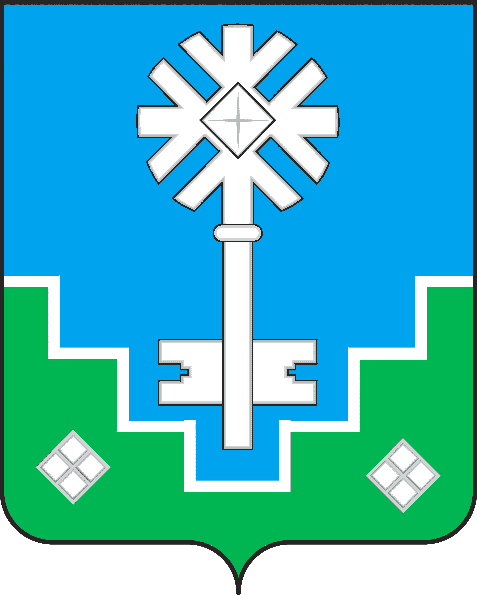 МИИРИНЭЙ ОРОЙУОНУН«Мииринэй куорат»МУНИЦИПАЛЬНАЙ ТЭРИЛЛИИ ДЬАhАЛТАТАУУРААХНаименование ПрограммыМуниципальная Программа МО «Город Мирный» «Реализация молодёжной, семейной политики и патриотического воспитания граждан» на 2018-2023 годыДата принятия решения о разработке ПрограммыРаспоряжение городской Администрации от 20.02.2017 № 58 «О разработке муниципальных программ МО «Город Мирный»»Координатор ПрограммыЗаместитель Главы Администрации по социальным вопросамОсновной разработчик, исполнитель ПрограммыМуниципальное автономное учреждение «Управление спорта, культуры и молодёжной политики» МО «Город Мирный»Цели ПрограммыСоздание условий для успешной социализации и эффективной самореализации молодёжи города МирногоЗадачи Программы- гражданское образование и патриотическое воспитание молодёжи;- формирование правовых, культурных и нравственных ценностей среди молодёжи;- выявление, объединение и поддержка наиболее активных и талантливых молодых граждан, поддержка научной и предпринимательской активности молодёжи;- организация взаимодействия с молодёжными общественными объединениями и системная поддержка их инициатив;- продвижения ценностей, практики и признания добровольчества;- развитие системы пропаганды здорового образа жизни;- противодействие асоциальным явлениям в молодежной среде;- развитие системы информирования и социального просвещения молодёжи. Сроки и этапы реализации Программы2018-2023 гг.Перечень основных мероприятий- создание условий для развития потенциала подрастающего поколения, молодежи;- воспитание патриотизма у граждан – национальная идея государства;- семейная политика Механизм реализации ПрограммыРеализация Программы осуществляется путем организации и проведения мероприятий по формированию единой российской нации, национально-государственной и республиканской идентичности, поддержки деятельности молодёжных военно-патриотических и общественных организаций, организации и проведения мероприятий для развития активности и поддержки молодёжи, оплаты проезда участников конкурсов, форумов, съездов и т.д., поощрения наиболее активных и талантливых представителей из числа молодёжи, проведения добровольческих акций, проведения мероприятий для детей из неблагополучных семей, создания и размещения информации, правовых и методических материалов в печатных и электронных СМИ.Исполнитель Программы – МАУ «Управление спорта, культуры и молодёжной политики» МО «Город Мирный» осуществляет планирование, разработку и текущее управление Программой, определяет формы и методы управления Программой, вносит при необходимости коррективы в распределение средств между мероприятиями в течение финансового года, отвечает за целевое использование бюджетных средств, готовит отчеты о реализации Программы.Реализация программных мероприятий осуществляется на основе договоров, заключаемых муниципальным заказчиком (исполнителем) с исполнителями программных мероприятий в соответствии с Федеральным законом от 18.07.2011 года № 223-ФЗ «О закупках товаров, работ, услуг отдельными видами юридических лиц».Управление экономики и финансов городской Администрации контролирует исполнение муниципальной Программы на территории муниципального образования.Общее руководство и контроль за реализацией Программы осуществляет Координатор Программы.Объём и источники финансирования ПрограммыОжидаемые конечные результаты реализации Программы- развитие инфраструктуры патриотического воспитания; - развитие системы выявления и поддержки талантливой молодежи; - активизация деятельности молодёжных объединений;- обеспечение позитивной социализации молодёжи;- повышение правового и культурно-нравственного уровня молодёжи, - развитие системы добровольчества. Перечень индикаторов эффективности мероприятий Программы - количество культурно-массовых мероприятий к датам регионального, федерального значения;- количество патриотических объединений, получивших поддержку;- количество мероприятий, направленных на развитие активности и поддержку молодёжи, пропаганду здорового образа жизни;- количество обучающих мероприятий, тренингов и курсов для молодёжи;- количество молодых людей, направленных для участия в конкурсах;- удельный вес призовых мест, полученных на конкурсах;- количество молодых людей, получивших Премию Главы в области молодёжной политики;- количество молодёжных общественных организаций;- количество молодёжных организаций и объединений, получивших поддержку;- количество добровольческих акций;- количество добровольцев, получивших звание «Волонтёр года»;- количество выданных волонтёрских книжек;- количество мероприятий для детей из неблагополучных семей;- количество теле- и радиопередач, статей в СМИ и социальных сетях.Система организации контроля над исполнением Программы Контроль реализации Программы осуществляет городская Администрация в порядке, установленном Постановлением городской администрации от 12.12.2014 г. №820 «О порядке разработки, реализации и оценки эффективности муниципальных программ муниципального образования «Город Мирный» Мирнинского района Республики Саха (Якутия)»Сильные стороныВозможности- наличие нормативно-правовой основы и качественно выработанной стратегии развития государственной молодежной политики, физической культуры и спорта в Республике Саха (Якутия) до 2020 года, в которой определены приоритетные направления, задачи и механизмы реализации Стратегии;
- функционирование налаженной системы организации активного досуга молодежи;- ежегодный рост молодежных инициатив в виде повышения интереса в реализации социально значимых проектов;- возможность укрепления межрегионального взаимодействия в сфере молодежных инициатив на примере увеличения числа участников общероссийских мероприятий;- повышение интереса молодежи к процессам развития институтов гражданского общества в республике на примере деятельности Молодежного правительства РС(Я).- совершенствование нормативной правовой базы исходя из реальных условий и необходимости принятия мер по решению соответствующих проблем;- создание новых инструментов и технологий реализации приоритетов молодежной политики;- разработка и внедрение инновационных технологий решения актуальных проблем молодежи при ее активном участии.Слабые стороныУгрозы- недостаточная работа по повышению квалификации специалистов по работе с молодежью и отдельными категориями граждан;- отсутствие молодежного центра, в деятельности которого была бы сконцентрирована целенаправленная работа по организации досуга и занятости молодежи;- отсутствие единой инфраструктуры реализации муниципальной молодежной политики.- рост социального неблагополучия молодёжи;- ухудшение качества выполнения государственных полномочий в сфере реализации молодёжной политики.Всего, в т.ч. по годамВсего, р.В т.ч. по источникамВ т.ч. по источникамВ т.ч. по источникамВ т.ч. по источникамВсего, в т.ч. по годамВсего, р.Бюджет РС (Я)Бюджет МРМестный бюджетИные источникиВсего, в т.ч. по годам19 800 020,11410 720,0019 389 300,1120182 708 225,00410 720,002 297 505,0020191 742 970,201 742 970,2020202 111 809,692 111 809,6920214 528 603,674 528 603,6720224 339 947,304 339 947,3020234 368 464,254 368 464,25

N 
п/п
Программные   
мероприятия, обеспечивающие  
выполнение задачиОжидаемый результат
(индикатор) от реализованных программных    
мероприятий (в   
натуральном    
выражении)Значения индикаторов (показателей)Значения индикаторов (показателей)Значения индикаторов (показателей)Значения индикаторов (показателей)Значения индикаторов (показателей)Значения индикаторов (показателей)Значения индикаторов (показателей)

N 
п/п
Программные   
мероприятия, обеспечивающие  
выполнение задачиОжидаемый результат
(индикатор) от реализованных программных    
мероприятий (в   
натуральном    
выражении)Базовый
годпрогнозный периодпрогнозный периодпрогнозный периодпрогнозный периодпрогнозный периодпрогнозный период

N 
п/п
Программные   
мероприятия, обеспечивающие  
выполнение задачиОжидаемый результат
(индикатор) от реализованных программных    
мероприятий (в   
натуральном    
выражении)Базовый
год2018 г.2019 г.2020 г.2021 г.2022 г.2023 г.Цель: Создание условий для успешной социализации и эффективной самореализации молодёжи города Мирного.Цель: Создание условий для успешной социализации и эффективной самореализации молодёжи города Мирного.Цель: Создание условий для успешной социализации и эффективной самореализации молодёжи города Мирного.Цель: Создание условий для успешной социализации и эффективной самореализации молодёжи города Мирного.Цель: Создание условий для успешной социализации и эффективной самореализации молодёжи города Мирного.Цель: Создание условий для успешной социализации и эффективной самореализации молодёжи города Мирного.Цель: Создание условий для успешной социализации и эффективной самореализации молодёжи города Мирного.Цель: Создание условий для успешной социализации и эффективной самореализации молодёжи города Мирного.Цель: Создание условий для успешной социализации и эффективной самореализации молодёжи города Мирного.Гражданское образование и патриотическое воспитание молодёжи в том числе:Гражданское образование и патриотическое воспитание молодёжи в том числе:Гражданское образование и патриотическое воспитание молодёжи в том числе:Гражданское образование и патриотическое воспитание молодёжи в том числе:Гражданское образование и патриотическое воспитание молодёжи в том числе:Гражданское образование и патриотическое воспитание молодёжи в том числе:Гражданское образование и патриотическое воспитание молодёжи в том числе:Гражданское образование и патриотическое воспитание молодёжи в том числе:Гражданское образование и патриотическое воспитание молодёжи в том числе:1.1.Организация и проведение мероприятий по формированию единой российской нации, национально-государственной и республиканской идентичностиКоличество культурно-массовых мероприятий к датам регионального, федерального значения44434441.2.Обеспечение поддержки деятельности молодёжных военно-патриотических организацийКоличество патриотических объединений, получивших поддержку11111112.Выявление, объединение и поддержка наиболее активных и талантливых молодых граждан, поддержка научной и предпринимательской активности молодёжи, формирование правовых, культурных и нравственных ценностей среди молодёжи в том числе:      Выявление, объединение и поддержка наиболее активных и талантливых молодых граждан, поддержка научной и предпринимательской активности молодёжи, формирование правовых, культурных и нравственных ценностей среди молодёжи в том числе:      Выявление, объединение и поддержка наиболее активных и талантливых молодых граждан, поддержка научной и предпринимательской активности молодёжи, формирование правовых, культурных и нравственных ценностей среди молодёжи в том числе:      Выявление, объединение и поддержка наиболее активных и талантливых молодых граждан, поддержка научной и предпринимательской активности молодёжи, формирование правовых, культурных и нравственных ценностей среди молодёжи в том числе:      Выявление, объединение и поддержка наиболее активных и талантливых молодых граждан, поддержка научной и предпринимательской активности молодёжи, формирование правовых, культурных и нравственных ценностей среди молодёжи в том числе:      Выявление, объединение и поддержка наиболее активных и талантливых молодых граждан, поддержка научной и предпринимательской активности молодёжи, формирование правовых, культурных и нравственных ценностей среди молодёжи в том числе:      Выявление, объединение и поддержка наиболее активных и талантливых молодых граждан, поддержка научной и предпринимательской активности молодёжи, формирование правовых, культурных и нравственных ценностей среди молодёжи в том числе:      Выявление, объединение и поддержка наиболее активных и талантливых молодых граждан, поддержка научной и предпринимательской активности молодёжи, формирование правовых, культурных и нравственных ценностей среди молодёжи в том числе:      Выявление, объединение и поддержка наиболее активных и талантливых молодых граждан, поддержка научной и предпринимательской активности молодёжи, формирование правовых, культурных и нравственных ценностей среди молодёжи в том числе:      2.1.Организация и проведение мероприятий для развития активности и поддержки молодёжи, развития системы пропаганды здорового образа жизниКоличество мероприятий, направленных на развитие активности и поддержку молодёжи, пропаганду здорового образа жизни101111121212122.1.Организация и проведение мероприятий для развития активности и поддержки молодёжи, развития системы пропаганды здорового образа жизниКоличество обучающих мероприятий, тренингов и курсов для молодёжи33333332.2.Оплата проезда участников конкурсов, форумов, съездов и т.д. Количество молодых людей, направленных для участия в конкурсах9101051010102.2.Оплата проезда участников конкурсов, форумов, съездов и т.д. Удельный вес призовых мест, полученных на конкурсах30%30%35%80%35%35%35%2.3.Поощрение наиболее активных и талантливых представите,7лей из числа молодёжи (премия Главы города)Количество молодых людей, получивших Премию Главы101010101010103.Организация взаимодействия с молодёжными общественными объединениями и системная поддержка их инициативОрганизация взаимодействия с молодёжными общественными объединениями и системная поддержка их инициативОрганизация взаимодействия с молодёжными общественными объединениями и системная поддержка их инициативОрганизация взаимодействия с молодёжными общественными объединениями и системная поддержка их инициативОрганизация взаимодействия с молодёжными общественными объединениями и системная поддержка их инициативОрганизация взаимодействия с молодёжными общественными объединениями и системная поддержка их инициативОрганизация взаимодействия с молодёжными общественными объединениями и системная поддержка их инициативОрганизация взаимодействия с молодёжными общественными объединениями и системная поддержка их инициативОрганизация взаимодействия с молодёжными общественными объединениями и системная поддержка их инициатив3.1.Обеспечение поддержки деятельности молодёжных организаций и объединенийКоличество молодёжных общественных организаций11111191111113.1.Обеспечение поддержки деятельности молодёжных организаций и объединенийКоличество молодёжных организаций и объединений, получивших поддержку55576664.Продвижения ценностей, практики и признания добровольчестваПродвижения ценностей, практики и признания добровольчестваПродвижения ценностей, практики и признания добровольчестваПродвижения ценностей, практики и признания добровольчестваПродвижения ценностей, практики и признания добровольчестваПродвижения ценностей, практики и признания добровольчестваПродвижения ценностей, практики и признания добровольчестваПродвижения ценностей, практики и признания добровольчестваПродвижения ценностей, практики и признания добровольчества4.1.Проведение добровольческих акций Количество добровольческих акций101010101010104.2.Поощрение наиболее активных волонтёров города (конкурс «Волонтёр года»)Количество добровольцев, получивших звание «Волонтёр года»35555554.3.Развитие системы фиксирования добровольческой деятельности  Количество выданных волонтёрских книжек202025422525254.4.Проведение мероприятий для детей из неблагополучных семейКоличество мероприятий для детей из неблагополучных семей33333335. Развитие системы информирования и социального просвещения молодёжи      Развитие системы информирования и социального просвещения молодёжи      Развитие системы информирования и социального просвещения молодёжи      Развитие системы информирования и социального просвещения молодёжи      Развитие системы информирования и социального просвещения молодёжи      Развитие системы информирования и социального просвещения молодёжи      Развитие системы информирования и социального просвещения молодёжи      Развитие системы информирования и социального просвещения молодёжи      Развитие системы информирования и социального просвещения молодёжи      5.1.Создание и размещение информации, правовых и методических материалов в печатных и электронных СМИКоличество теле- и радиопередач, статей в СМИ и социальных сетях242525105252525№ проектаНаименование проекта(раздел, объект, мероприятие)Всего финансовых средствГосударственный бюджет Республики Саха (Якутия)Бюджет МО «Мирнинский район»Бюджет МО "Город Мирный"Иные источникиИсполнители12345678ВСЕГО    19 800 020,11            410 720,00       19 389 300,11    МАУ «УСКиМП»2018      2 708 225,00            410 720,00         2 297 505,00    МАУ «УСКиМП»2019      1 742 970,20         1 742 970,20   МАУ «УСКиМП»2020      2 111 809,69         2 111 809,69    МАУ «УСКиМП»2021      4 528 603,67         4 528 603,67    МАУ «УСКиМП»2022      4 339 947,30         4 339 947,30   МАУ «УСКиМП»2023      4 368 464,25         4 368 464,25   МАУ «УСКиМП»1.Создание условий для развития потенциала подрастающего поколения, молодежиСоздание условий для развития потенциала подрастающего поколения, молодежиСоздание условий для развития потенциала подрастающего поколения, молодежиСоздание условий для развития потенциала подрастающего поколения, молодежиСоздание условий для развития потенциала подрастающего поколения, молодежиСоздание условий для развития потенциала подрастающего поколения, молодежиСоздание условий для развития потенциала подрастающего поколения, молодежиИТОГО      8 038 040,00         8 038 040,00    МАУ «УСКиМП»2018      1 789 810,00         1 789 810,00    МАУ «УСКиМП»2019      1 321 140,00         1 321 140,00    МАУ «УСКиМП»2020         956 557,00            956 557,00    МКУ «УСКиМП»2021      1 336 245,00         1 336 245,00   МАУ «УСКиМП»2022      1 317 144,00         1 317 144,00   МАУ «УСКиМП»2023      1 317 144,00         1 317 144,00   МАУ «УСКиМП»2. Воспитание патриотизма у граждан-национальная идея государстваВоспитание патриотизма у граждан-национальная идея государстваВоспитание патриотизма у граждан-национальная идея государстваВоспитание патриотизма у граждан-национальная идея государстваВоспитание патриотизма у граждан-национальная идея государстваВоспитание патриотизма у граждан-национальная идея государстваВоспитание патриотизма у граждан-национальная идея государстваИТОГО      1 852 342,20         1 852 342,20    МАУ «УСКиМП»2018         420 135,00            420 135,00    МАУ «УСКиМП»2019         304 909,20            304 909,20    МАУ «УСКиМП»2020         190 547,00            190 547,00    МАУ «УСКиМП»2021         324 609,00            324 609,00   МАУ «УСКиМП»2022         306 071,00            306 071,00   МАУ «УСКиМП»2023         306 071,00            306 071,00   МАУ «УСКиМП»3.Семейная политикаСемейная политикаСемейная политикаСемейная политикаСемейная политикаСемейная политикаСемейная политикаИТОГО         961 503,00            410 720,00            550 783,00    МАУ «УСКиМП»2018         498 280,00            410 720,00              87 560,00    МАУ «УСКиМП»2019         116 921,00            116 921,00    МАУ «УСКиМП»2020           58 430,00              58 430,00    МАУ «УСКиМП»2021         105 156,00            105 156,00   МАУ «УСКиМП»2022           91 358,00              91 358,00   МАУ «УСКиМП»2023           91 358,00              91 358,00   МАУ «УСКиМП»4.Обеспечивающая программаОбеспечивающая программаОбеспечивающая программаОбеспечивающая программаОбеспечивающая программаОбеспечивающая программаОбеспечивающая программаИТОГО      8 948 134,91                           -           8 948 134,91    МАУ «УСКиМП»2018 МАУ «УСКиМП»2019 МАУ «УСКиМП»2020         906 275,69            906 275,69    МАУ «УСКиМП»2021      2 762 593,67         2 762 593,67   МАУ «УСКиМП»2022      2 625 374,30         2 625 374,30   МАУ «УСКиМП»2023      2 653 891,25         2 653 891,25   МАУ «УСКиМП»